Religia Data; 15 .05.2020r.Temat:  Pozdrawiam Cię Maryjo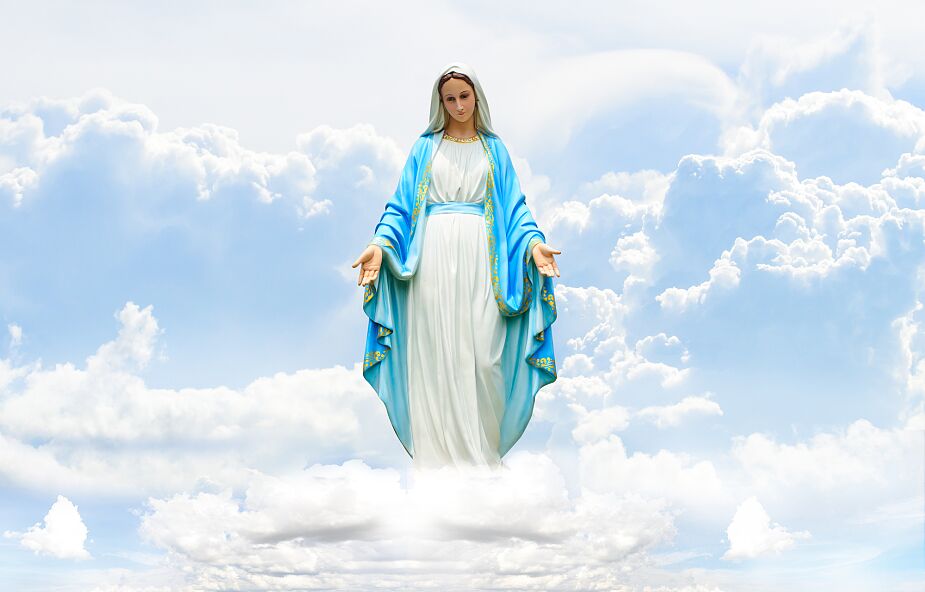 Dobra mamo w niebie,Przychodzimy dziś do ciebie,Przychodzimy i śpiewamy,Dla Jezusa świętej mamy.Miej w opiece wszystkie dzieci,Jak Jezusa w NazarecieAby duże, wszędzie rosły,Ku Twej chwale i radości.

Daj mamusiom szczęścia dużo Niech im buzie się nie chmurzą Niech z ich serca zniknie troska Uśmiechnięta Matko Boska
Bajka-  Życie Maryi   https://www.youtube.com/watch?v=AoURjRhkbV0Wprowadzenie:Kto z was modlił się przy zapalonej świecy?O czym mówi nam zapalona świeca? (że Jezus zmartwychwstały jest z nami)Powiedzmy Jezusowi, że wierzymy w Jego obecność pośród nas:  Jezu, wierzymy, że żyjesz. Wszyscy śpiewają: Jezus jest tu... https://www.youtube.com/watch?v=XQ8g4xbyRHo Zamknijcie na chwilę oczy i pomyślcie o swojej mamie.Jaka jest twoja mama?O co się troszczy?Kiedy się martwi?Co czyni dla Ciebie twoja mama?Dlaczego twoja mama tak bardzo troszczy się o ciebie? (bo kocha mnie) – 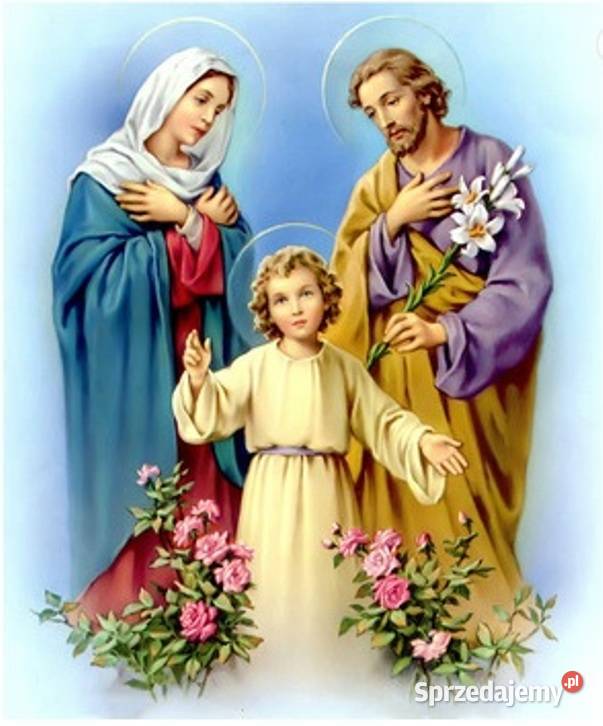 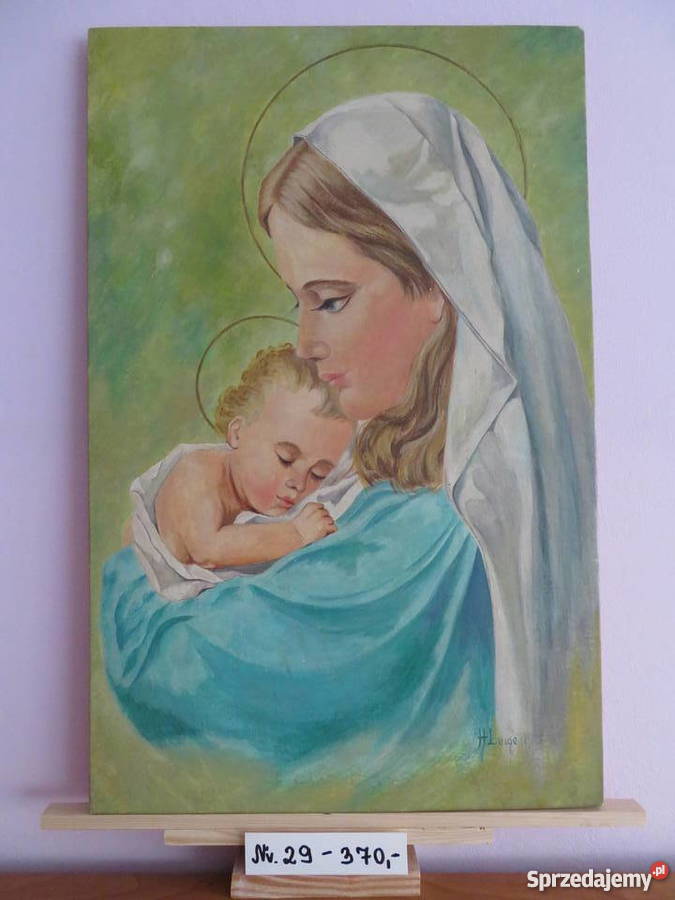  Jezus także ma swoją mamę – zobaczcie jak Go tuli do swego serca.Jak ma na imię mama Jezusa? (Maryja)Co jeszcze wiecie o Maryi? (urodziła Jezusa w stajence, opiekowała się Jezusem, była  z Jezusem na Drodze Krzyżowej):Maryja bardzo kocha Swojego Syna – Jezusa. Ukochała też to wszystko, co kocha Jezus,  a najbardziej kochała ludzi, za których Jezus oddał życie. Jezus chce, aby każdy z nas miał tak dobrą, kochaną mamę, dlatego dał nam swoją Matkę. Powiedział do każdego z nas: „Oto Matka Twoja”. Od tej chwili Maryja jest nie tylko Matką Jezusa, ale też Matką wszystkich ludzi. A my jesteśmy jej dzieci. Maryja ma bardzo dużo dzieci – dużych i małych. I każdy może powiedzieć do Niej: „Matko moja”. Maryja, Mama Jezusa, kocha wszystkie dzieci, te bardzo grzeczne, i te, które czasem są niegrzeczne. Pamięta o nich i modli się za każde swoje dziecko.  Maryja, Matka nasza, kocha nas, swoje dzieci, modli się za nas, troszczy się o to, abyśmy mieli serce czyste i kochali Jezusa, abyśmy kiedyś byli tam, gdzie Ona teraz jest – to znaczy w niebie, razem z Jezusem.Kto dał nam swoją Matkę? (Jezus).Kim jest dla nas Maryja? (naszą Matką).Co czyni dla nas Maryja? (troszczy się o nas, modli się za nas, kocha nas). Maryja opiekuje się nami, bo kocha wszystkie swoje dzieci.- Co powiemy Maryi? (że dziękujemy, że Ją kochamy)                              Rozmowa Beatki z Matką Bożą. W pokoju Beaty nad łóżkiem wisi obraz Matki Bożej. Beata każdego dnia pamięta o modlitwie wieczornej. 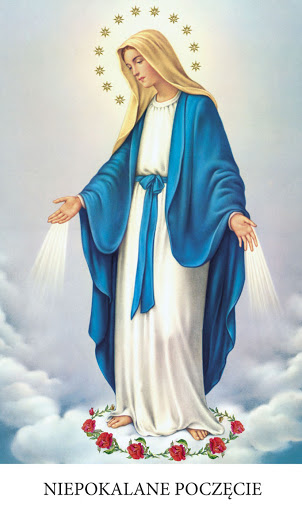 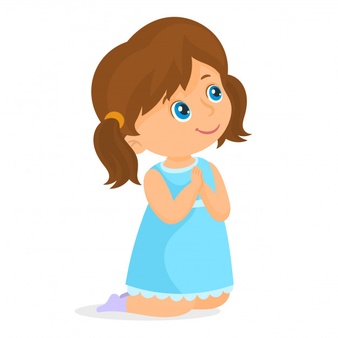 Dziękuje za cały dzień radości  i zabawy. Opowiada o tym, co wydarzyło się w przedszkolu, z kim się bawiła, co namalowała. Tego dnia Beata była smutna. Jej mama ciężko zachorowała i trafiła do szpitala.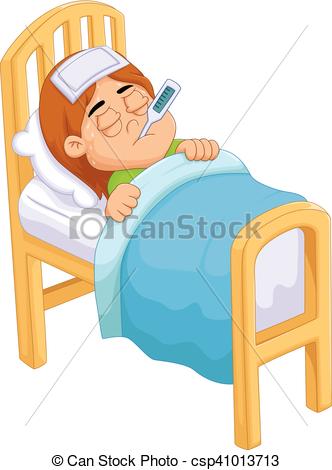  Na  dodatek ona na podwórku pokłóciła się z bratem. 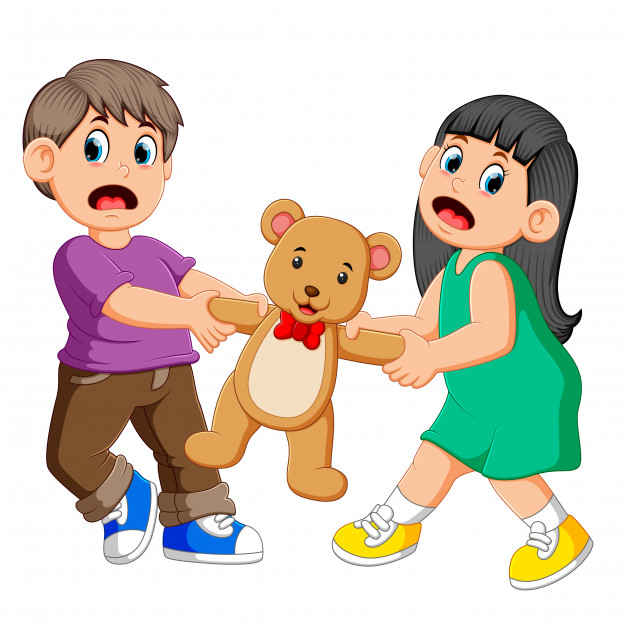 W domu było jakoś dziwnie pusto i smutno bez mamy. Wieczorem Beata uklękła przy swoim łóżku, popatrzyła na obraz Matki Bożej i powiedziała: Maryjo, Ty jesteś mamą Jezusa i moją mamą. Proszę, opiekuj się moją mamą, by jak najszybciej wróciła do domu.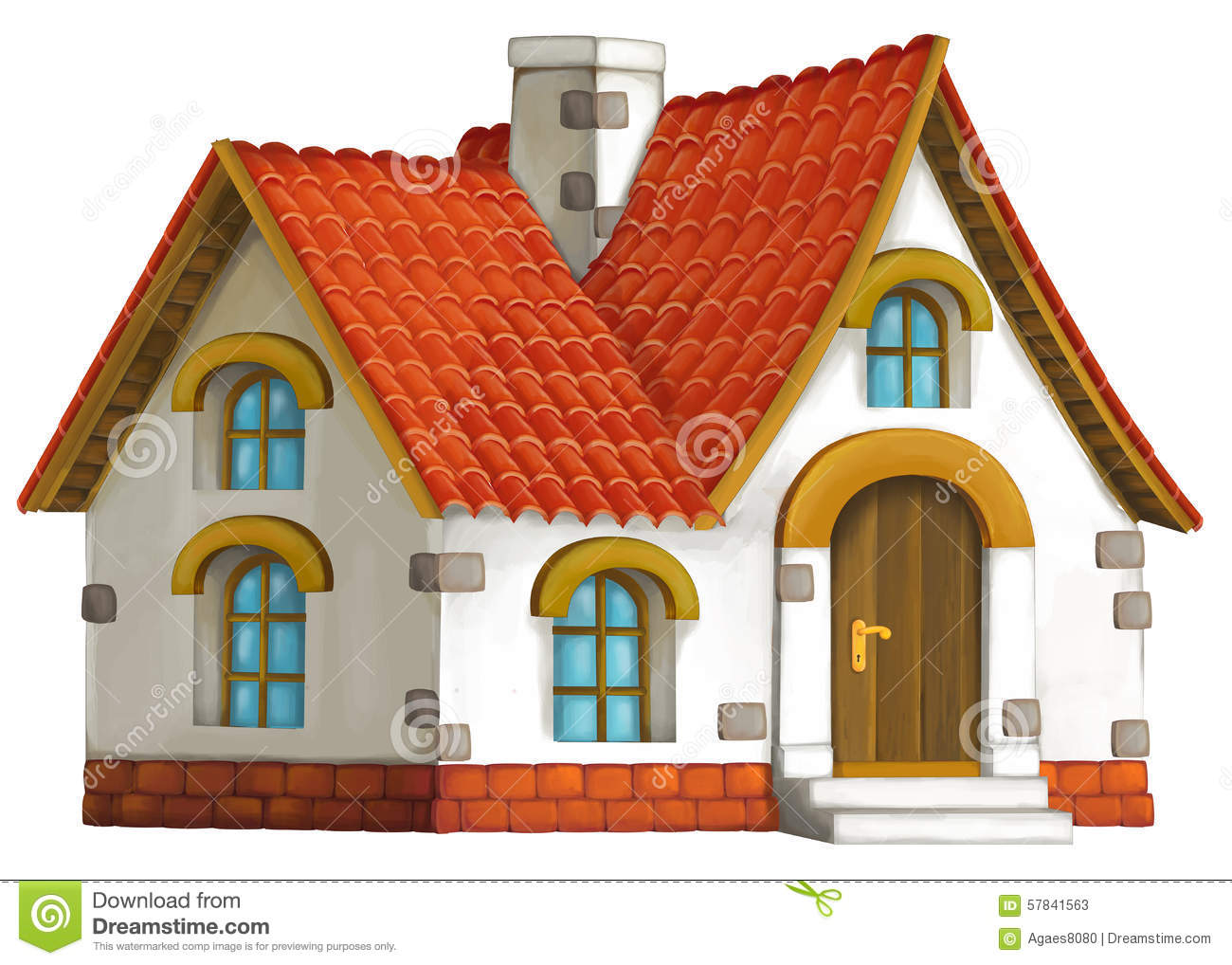 O czym Beata rozmawiała z Matką Bożą? (o swoich radościach i smutkach).I o co prosiła Maryję (o opiekę nad mamą).  Zakończenie:A wy, co chciałybyście powiedzieć Matce Bożej?Za co podziękować, o co prosić?Dla rodziców:Proszę rozwijać w dziecku miłość do Matki Bożej. Ona nigdy nie przesłania Jezusa, ale zawsze na Jezusa wskazuje i do Niego prowadzi.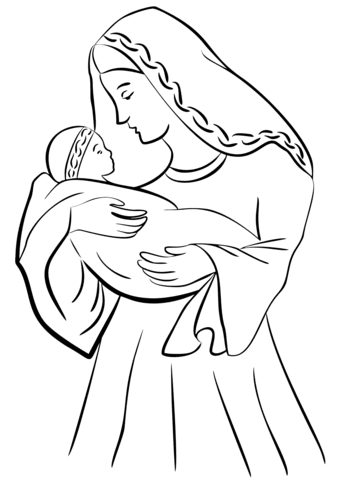 